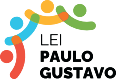 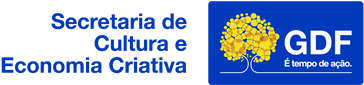 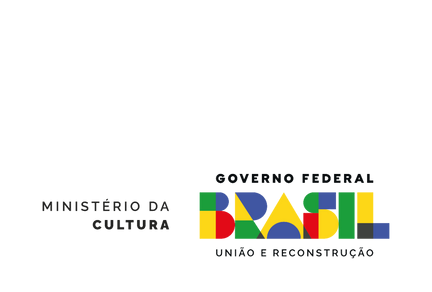 ANEXO IX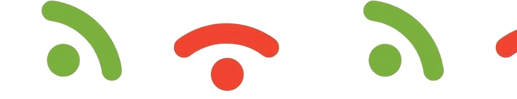 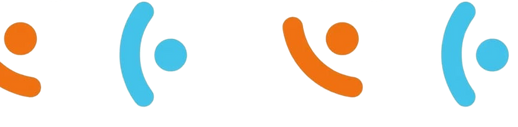 MODELO DE PLANO DE PESQUISAMODELO BÁSICOTÍTULO DA PESQUISA:PERÍODO DE EXECUÇÃO:DESCRIÇÃO:OBJETIVOS:METODOLOGIA:REFERENCIAL TÉORICO/PRÁTICO:CRONOGRAMA DE EXECUÇÃO: